POUR UNE LOI GRAND-ÂGE ET AUTONOMIE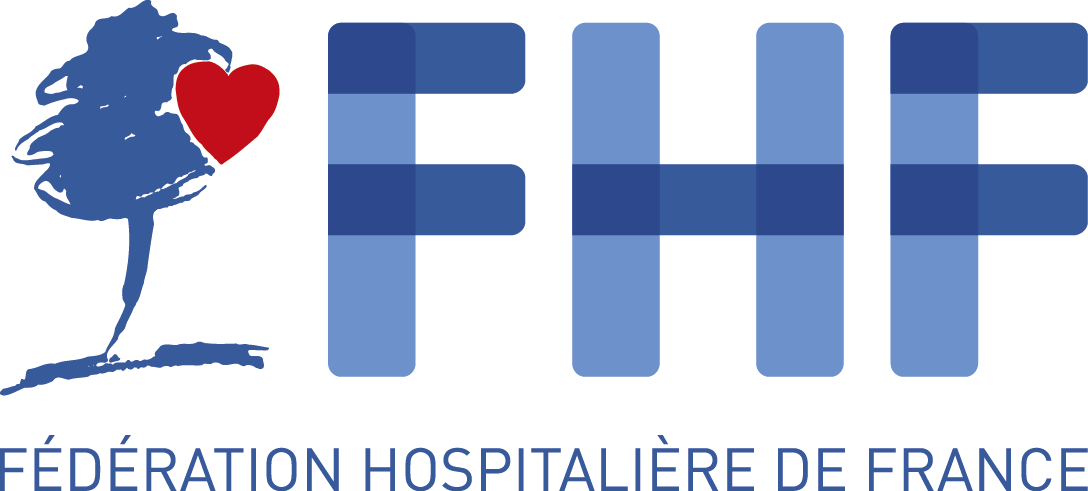 À LA HAUTEUR DES AMBITIONS AFFICHÉES :VŒU RELATIF AUX ENGAGEMENTS ET DÉFISAUXQUELS LA LOI DEVRA RÉPONDRESur proposition de la Fédération Hospitalière de France (FHF), qui rassemble les 1000 hôpitaux publics et 3800 établissements sociaux et médico-sociaux publicsConsidérant que le rapport Libault, synthèse de la concertation nationale grand-âge et autonomie menée par les pouvoirs publics, dresse un constat étayé et juste, et définit des enjeux sur lesquels les acteurs du secteur s’accordent,Considérant que ce rapport formule à travers 175 propositions des ambitions élevées pour une transformation profonde de l’accompagnement du grand âge,Considérant que les leviers de transformation du secteur du grand âge évoqués dans le rapport sont en adéquation avec les « 10 principes et conditions de réussite » définis par la FHF dès 2018.Considérant que la mise en œuvre des réformes structurelles nécessaires à l’évolution de l’accompagnement du grand-âge et du soutien à l’autonomie justifie la mobilisation de financements à la hauteur des enjeux, sur la base de la solidarité nationale,Considérant que la FHF a salué la prise de conscience de l’exécutif de l’impérieuse nécessité de faire du grand âge un enjeu majeur pour l’avenir de notre pays mais estime opportun de réaffirmer ses positions et les principaux engagements et défis auxquels la future loi devra répondre :Le conseil d’administration de XXXX attend de la loi autonomie une véritable prise en compte des enjeux et notamment en :Engageant une « révolution des métiers » et en renforçant sans délai les effectifsApportant un soutien à la transformation de l’offreGarantissant l’accessibilité au service public du grand-âge et plafonnant le reste à chargeEngageant « Un budget à la hauteur des enjeux »Reconnaissant les missions d’intérêt général des établissements publicsTSVPPour que ces impératifs soient réellement pris en compte,
la FHF a formulé ses propositions précises et chiffrées dans le cadre de la concertation grand-âge 